                ŠАРАР                                                                  РЕШЕНИЕ       29  ноябрь  2017 йыл                    № 208                   29 ноября 2017 годаО проведении публичных слушаний по проекту решения Совета сельского поселения Акбулатовский сельсовет муниципального района Мишкинский район Республики Башкортостан «О бюджете сельского поселения Акбулатовский сельсовет муниципального района Мишкинский район Республики Башкортостан на 2017 год И на плановый период 2018 и 2019 годов»         В соответствии со статьей 28 Федерального закона «Об общих принципах организации местного самоуправления в Российской Федерации», ст.11 Устава сельского поселения Акбулатовский сельсовет Мишкинского района Республики Башкортостан, Совет сельского поселения Акбулатовский сельсовет муниципального района Мишкинский район Республики Башкортостан 27 созыва р е ш и л:        1. Назначить публичные слушания по проекту решения Совета сельского поселения Акбулатовский сельсовет муниципального района Мишкинский район Республики  Башкортостан 27 созыва «О бюджете сельского поселения Акбулатовский сельсовет муниципального района Мишкинский район Республики  Башкортостан на 2018 год и на плановый период 2019 и 2020 годов» на 11 декабря 2017 года в 15 часов в здании Администрации сельского поселения Акбулатовский сельсовет.         2. Создать комиссию по подготовке и проведению публичных слушаний по проекту решения Совета сельского поселения Акбулатовский сельсовет муниципального района Мишкинский район Республики  Башкортостан 27 созыва «О бюджете сельского поселения Акбулатовский сельсовет муниципального района Мишкинский район Республики  Башкортостан на 2018 год и на плановый период 2019 и 2020 годов» в следующем составе:          1. Николаев Борис Алексеевич - председатель постоянной комиссии Совета сельского поселения Акбулатовский сельсовет по бюджету, налогам, вопросам муниципальной собственности, председатель комиссии;         2. Адылшин Сергей Семенович -  заместитель председателя  постоянной комиссии Совета сельского поселения по бюджету, налогам и вопросам муниципальной собственности.          3. Кубайкин Сергей Янышевич – секретарь комиссии.         4. Андреева Юлия Вильевна – управляющий делами Администрации сельского поселения  Акбулатовский сельсовет.        3. Установить, что письменные предложения жителей сельского поселения  по проекту решения Совета сельского поселения Акбулатовскийсельсовет муниципального района Мишкинский район Республики  Башкортостан  27 созыва «О бюджете сельского поселения Акбулатовский сельсовет муниципального района Мишкинский район Республики  Башкортостан на 2018 год и на плановый период 2019 и 2020 годов» направляются в Совет сельского поселения Акбулатовский сельсовет по адресу: д. Новоакбулатово, ул. Дружбы, д. 13.        4. Обнародовать настоящее решение 30 ноября 2016 года на информационном стенде Администрации сельского поселения Акбулатовский сельсовет муниципального района Мишкинский район Республики Башкортостан по адресу: д. Новоакбулатово, ул. Дружбы, д.13.        5. Обнародовать проект решения Совета сельского поселения Акбулатовский сельсовет муниципального района Мишкинский район 7Республики  Башкортостан  27 созыва «О бюджете сельского поселения Акбулатовский сельсовет муниципального района Мишкинский район Республики  Башкортостан на 2018 год и на плановый период 2019 и 2020 годов» на информационном стенде Администрации сельского поселения Акбулатовский сельсовет муниципального района Мишкинский район Республики Башкортостан по адресу: д. Новоакбулатово, ул. Дружбы, д. 13 и разместить на странице администрации сельского поселения Акбулатовский сельсовет интернет-сайта муниципального района Мишкинский район: http://akbulat.mishkan.ru.        6. Контроль  исполнения настоящего решения возложить на  постоянную комиссию по бюджету, налогам и вопросам муниципальной собственности.Глава сельского поселения                                                      В.И. БикмурзинБашšортостан Республикаhы Мишкº районы муниципаль районыныœ Аšбулат аулы советы ауыл билºìºhå Советы 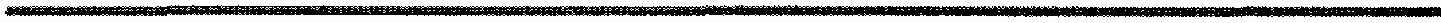 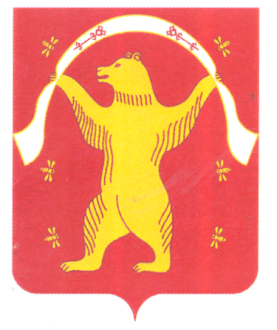 Совет сельского поселения Акбулатовский сельсовет муниципального района Мишкинский район Республики Башкортостан